Perkins School of TheologyProfessor Ruben Habito, Director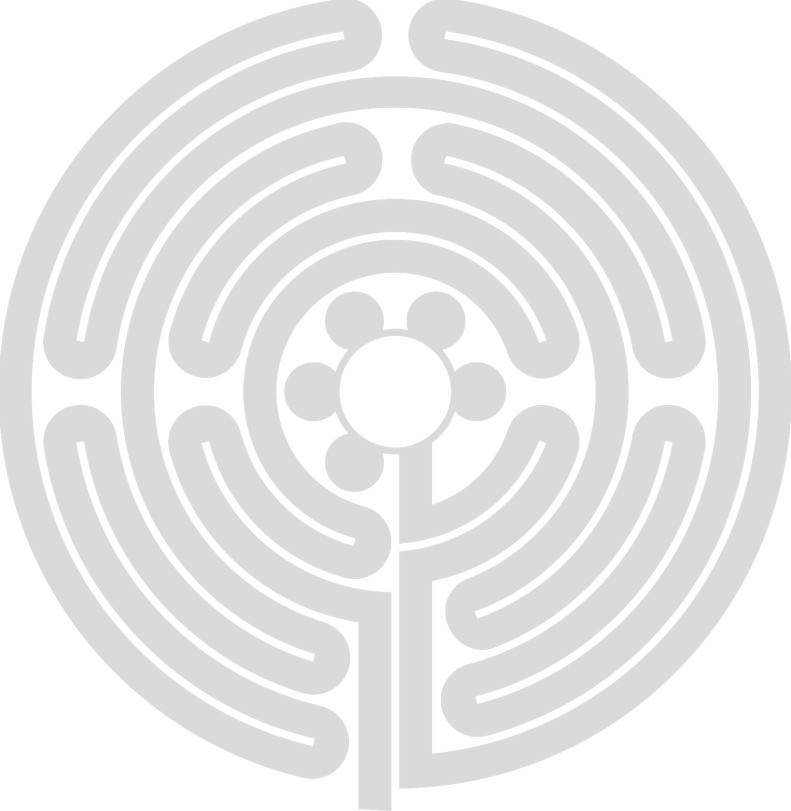 In Order To Receive Credit…✔ You must enroll for both Fall and Spring of the 2016-17 academic year.✔ You must attend the Fall Spiritual Formation Retreat.✔ Required for all M.Div., M.A.M., and M.S.M. students